Đề thi vào lớp 6 môn toán trường thcs Giảng Võnăm 2010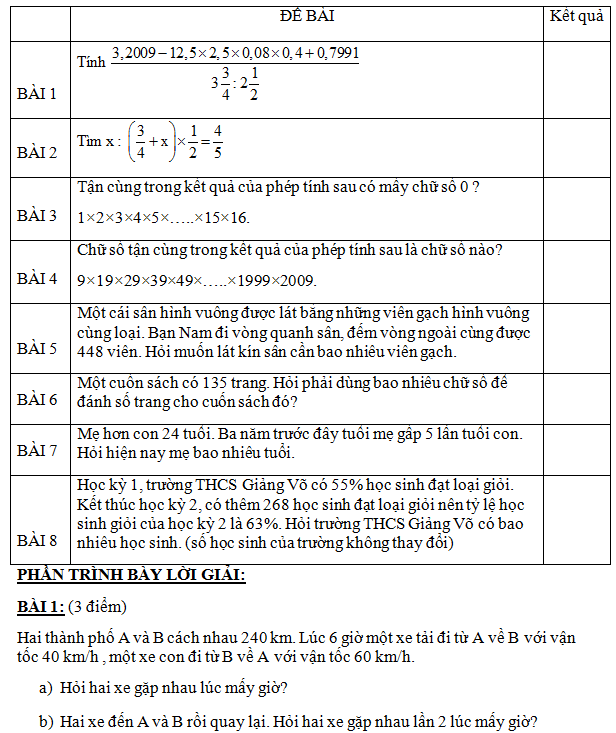 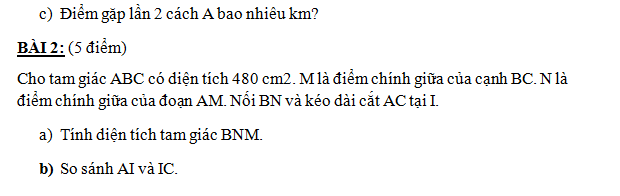 